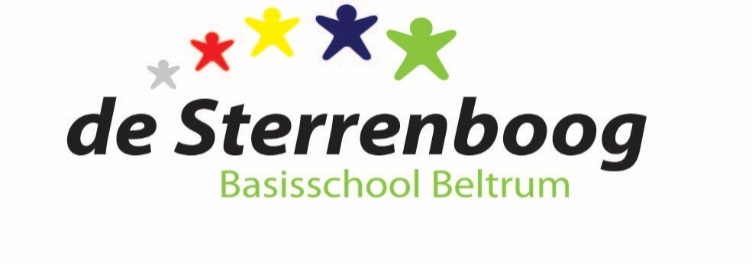 MEDEZEGGENSCHAPSRAADbasisschool de SterrenboogE-mail: mr@desterrenboog.nlBeste MR-leden, beste belangstellenden,Hierbij worden jullie uitgenodigd voor de MR-vergadering op maandag 29-06-2020van 19.30-20.30 uur. Door de huidige omstandigheden vindt deze vergadering als online-vergadering via Microsoft Teams plaats.Agenda Opening VoorzitterMededelingen DirectieDirectieVakantierooster 2020-2021 incl. studiedagen (definitief)DirectieVaststellen weekplanning 2020-2021 (definitief)DirectieEvaluatie Jaarplan 2019-2020 de SterrenboogDirectieJaarplan 2020-2021 de SterrenboogDirectieSchoolgids 2020-2021 de SterrenboogDirectieAmbitiegesprek MR volgend schooljaarallenAfsluiting/ evaluatie huidig schooljaarallenNotulen MR-vergadering d.d. 18-05-2020VoorzitterIngekomen/uitgegane postMRTerugkoppeling PersoneelsvergaderingenPMRVerkiezingen MR/ samenstelling van de formatie
PMR Ingrid Papen is aftredend; OMR Ferry Papen is aftredend: stand van zaken mbt opvolgerMRInstemmen vaststelling of wijziging schoolgids (OMR)OMRBrainstorm: Protocol luizenMRFinancieel overzicht 2019-2020/ lief en leed-potjeMRDatum volgende vergadering (nader vast te stellen)VoorzitterRondvraag VoorzitterSluitingVoorzitter